附件2：《专家论证意见》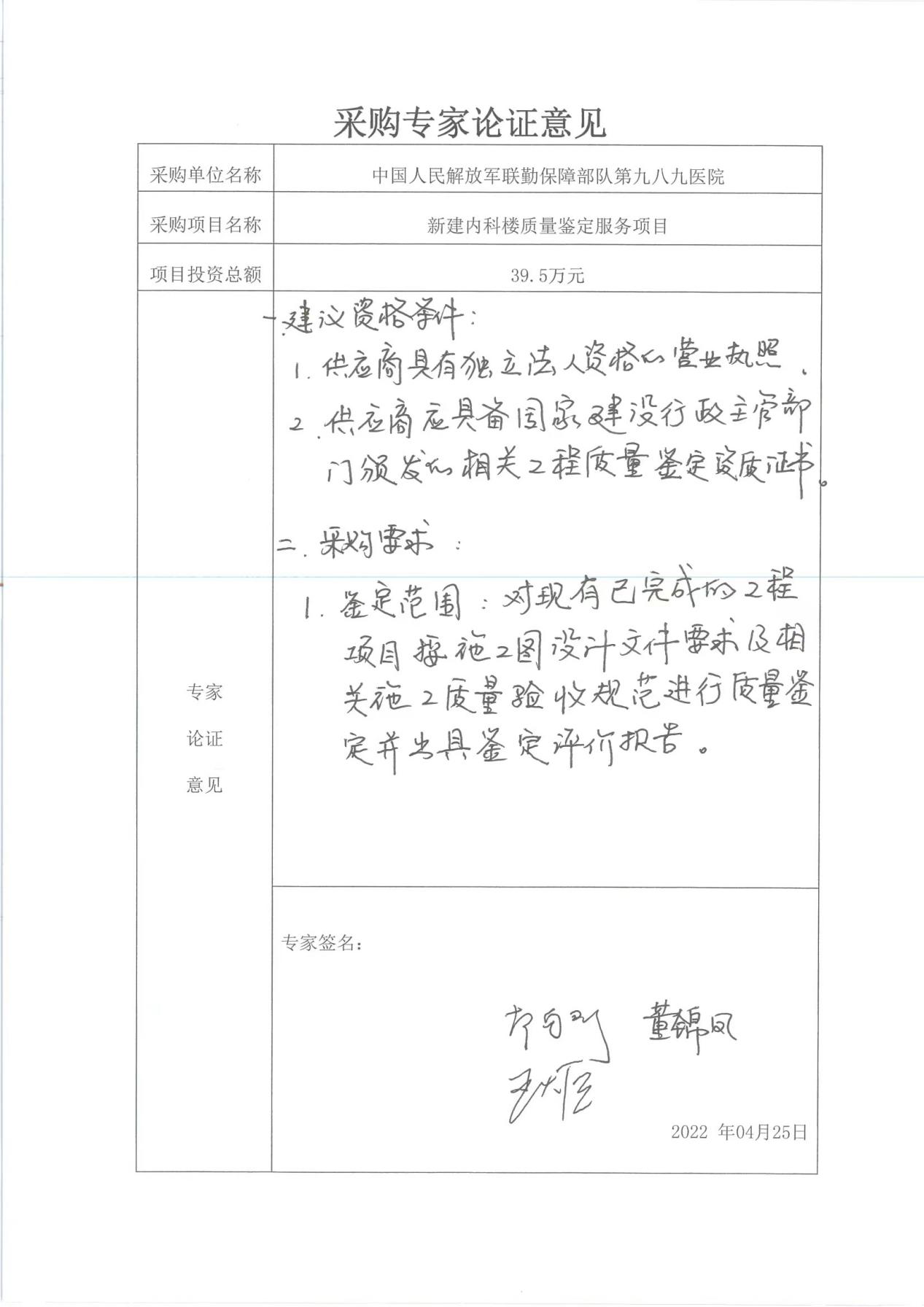 